stupeňMATEMATIKAKHANOVA ŠKOLA MATEMATIKY SKOLAKOV.EU MATIKA.INONLINECVICENI.CZ SKOLASNADHLEDEM.CZZSBCUPICE.CZPOCTAR HRA8matmat.cz zlomky-hrave.cznaberanku.cz/vyuka/matematika matemag.cz ČÁST ZDARMAmatematikahrou.cz naucsepocitat.czpancelcinoČEŠTINA UMIMETO.ORGSKOLAKOV.EUONLINECVICENI.CZWEBSNADNO ČTENÍWEBSNADNO PSANÍSKOLASNADHLEDEM.CZ                ZSBCUPICE.CZ            pravopisne.cz/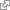 gramar.in naucsepsat.czpancelcinodiktaty.czvcelka.cz1.Zadejte na počítači internetovou adresu www.vcelka.cz
2. Vpravo nahoře klikněte na červené tlačítko Vstup do aplikace
3. Zadejte postupně Váš email, heslo a další údaje potřebné pro registraci
4. Po dokončení registrace klikněte na tlačítko Přidejte prvního čtenáře
5. Postupujte dle instrukcí dokud neuvidíte seznam cvičení nově vytvořeného čtenáře
6. Klikněte na zelené tlačítko Použít promo kód
7. Vepište promo kód UCIMESEDOMA a klikněte na tlačítko Použít
8. Nyní můžete Včelku zdarma využívat po dobu 6 týdnů!SVĚT  KOLEM  NÁS ZOOM.IPRIMASKOLAKOV.EUWEBSNADNO VLASTIVĚDAZSBCUPICE.CZDĚJINY UDATNÉHO NÁRODAgeograf.inpancelcino PŘÍRODOVĚDASKOLASNADHLEDEM.CZZSBCUPICE.CZpoznavackaprirodymoudronoschytrous.czotevrenaveda.cz/nezkreslena-veda/ HRY POZNEJ PTÁKYpancelcinoANGLIČTINAUMIMETO.ORGDUOLINGOSKOLAKOV.EUPEPPA PIGENGLISH-TIME.EUJSNS.CZLEARN ENGLISH THROUGH COMEDYENGLISH SINGSINGENGLISH CONVERSATIONSKOLASNADHLEDEM.CZZSBCUPICE.CZpancelcinovcelka.cz1.Zadejte na počítači internetovou adresu www.vcelka.cz
2. Vpravo nahoře klikněte na červené tlačítko Vstup do aplikace
3. Zadejte postupně Váš email, heslo a další údaje potřebné pro registraci
4. Po dokončení registrace klikněte na tlačítko Přidejte prvního čtenáře
5. Postupujte dle instrukcí dokud neuvidíte seznam cvičení nově vytvořeného čtenáře
6. Klikněte na zelené tlačítko Použít promo kód
7. Vepište promo kód UCIMESEDOMA a klikněte na tlačítko Použít
8. Nyní můžete Včelku zdarma využívat po dobu 6 týdnů! PRVOUKASKOLAKOV.EUWEBSNADNO PRVOUKASKOLASNADHLEDEM.CZZSBCUPICE.CZchytrous.czpancelcinomoudronosFINANČNÍ GRAMOTNOST 1.STUPEŇ ZŠ2. stupeňhttp://vseved.upol.cz/predmety.phpČeský jazyk:https://www.umimecesky.cz/https://www.scio.cz/pro-deti-a-rodice/procvicovaci-testy.asphttps://dn1.cz/Anglický jazyk:https://www.umimeanglicky.cz/Matematika:https://www.umimematiku.cz/https://www.scio.cz/pro-deti-a-rodice/procvicovaci-testy.aspwww.opicimatematika.czNěmecký jazyk:https://www.umimenemecky.cz/Přírodovědné předměty:https://www.umimefakta.cz/Vynálezy všedního dneInteraktivní školní atlasyDějepis, výchova k občanství:Výlety do minulostiSlavné dnyDějiny udatného národa českéhoEvropská unie - hra